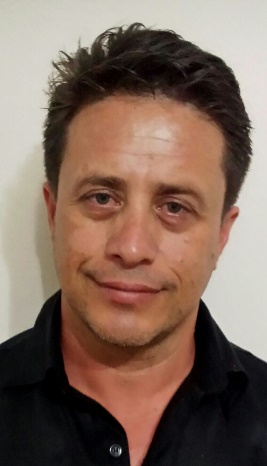 Jefe de Deporte,  Recreación y Eventos Especiales.TítuloPreparatoriaPreparatoriaNombreJuan Álvarez RamirézJuan Álvarez RamirézTeléfono (s): Teléfono (s): Correo Electrónico: juanjalapo@yahoo.com.mxFormación AcadémicaFormación AcadémicaFormación AcadémicaPreparatoria.Preparatoria.Preparatoria.Experiencia LaboralExperiencia LaboralExperiencia LaboralComerciante en la industria Textil de Zapotlanejo-Jefe de Deportes en H Ayuntamiento de Zapotlanejo (2007-2009) (2010-2012).Comerciante en la industria Textil de Zapotlanejo-Jefe de Deportes en H Ayuntamiento de Zapotlanejo (2007-2009) (2010-2012).Comerciante en la industria Textil de Zapotlanejo-Jefe de Deportes en H Ayuntamiento de Zapotlanejo (2007-2009) (2010-2012).